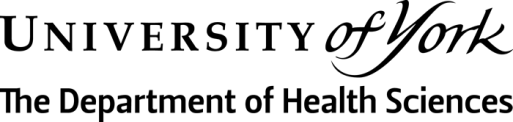 Thesis Advisory Panel (TAP) member proposal formThis form should be used by supervisors to nominate TAP members for internal approval by the Research Degrees Committee.  Completed forms should be returned to Di Stockdale (diane.stockdale@york.ac.uk) FOR DEPARTMENTAL COMPLETIONStudent name:Thesis title or topic areaDate of registration Supervisor name 1:Research group: Supervisor name 2:Research group: Proposed TAP member 1:Research group:Expertise relevant to thesis:Proposed TAP member 2:Research group:Expertise relevant to thesis:Proposed TAP member 3:Research group:Expertise relevant to thesis:Date of request:First meeting date:Decision:Date of decision: